7.pielikumsMinistru kabineta2015. gada 1. septembra noteikumiem Nr. 506Latvijā ražota mēslošanas līdzekļu mehāniska maisījuma 
reģistrācijas iesniegums I. Vispārīgā informācija 1. Mēslošanas līdzekļu mehāniskā maisījuma reģistrācijas iesniegumu iesniedz (vajadzīgo atzīmēt ar x) iepakotājs     maisījuma sagatavotājs 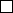 2. Iesniedzēja reģistrācijas numurs      kompetentās institūcijas reģistrā3. Iesniedzējs:3.1. nosaukums ______________________________________________________________3.2. juridiskā adrese __________________________________________________________3.3.tālruņa numurs________________________ faksa numurs_________________________e-pasta adrese_______________________________________________________________4. Ziņas par personu, kura iesniedz iesniegumu:4.2. vārds ___________________________________________4.3. uzvārds ___________________________________________4.4. personu apliecinošā dokumenta dati (aizpilda, ja nav personas koda):4.4.2. numurs ________________________________________________________________4.4.3. izsniegšanas datums _____________________________________________________5. Mēslošanas līdzekļa ražotājs vai maisījuma sagatavotājs:5.1. nosaukums	_________________________________________________________5.2. adrese	_______________________________________________________________5.3. tālruņa numurs___________________________faksa numurs______________________II. Informācija par mēslošanas līdzekli6. Nosaukums:6.1. oficiālais nosaukums ______________________________________________________6.2. tirdzniecības nosaukums ___________________________________________________7. Mehāniskā maisījuma sastāvdaļas8. Deklarētie augu barības elementi (%), to forma un šķīdība1Piezīmes. 1 Saskaņā ar Ministru kabineta 2015. gada 1. septembra noteikumu Nr. 506 "Mēslošanas līdzekļu un substrātu identifikācijas, kvalitātes atbilstības novērtēšanas un tirdzniecības noteikumi" 1. pielikuma 5. aili. 	2 Dokumenta rekvizītu "paraksts" neaizpilda, ja elektroniskais dokuments ir sagatavots atbilstoši normatīvajiem aktiem par elektronisko dokumentu noformēšanu...dienadienamēnesismēnesisgadsgadsgadsgads4.1. personas kods-4.4.1. izdevējiestādes nosaukums Nosaukums (oficiālais un tirdzniecības, ja ir) Pamatsastāvs (%) Reģistrācijas apliecības numurs (EK mēslošanas līdzekļiem – ražotājs)9. Norāde par lietošanu10. Paredzētais mēslošanas līdzekļa aprites posms  10. Paredzētais mēslošanas līdzekļa aprites posms  Maisījumu gatavošanaIepakošanaTirdzniecībaApliecinu, ka sniegtā informācija ir pareiza(reģistrācijas iesnieguma iesniedzēja vārds, uzvārds un paraksts2)